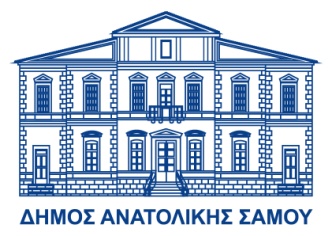 Λαϊκός αγώνας δρόμου 4 χλμΚυριακή, 13/03/2022, ώρα εκκίνησης Αγώνα 9:30ΑΙΤΗΣΗ ΣΥΜΜΕΤΟΧΗΣ*Υπό την αιγίδα του ΣΕΓΑΣ – επίσημη εγκεκριμένη διαδρομή Όνομα:Επώνυμο:Διεύθυνση :Ημερομηνία γέννησης: Κύριοι,     Δηλώνω  υπεύθυνα ότι δεν έχω πρόβλημα υγείας το οποίο ενδεχομένως να καθιστά τη συμμετοχή μου στον αγώνα επικίνδυνη.    Επιπλέον ο διοργανωτής του αγώνα σε καμία περίπτωση δε φέρει ευθύνη για την ατομική μου ακεραιότητα που έχει να κάνει με δική μου υπαιτιότητα και αναλαμβάνω πλήρως την ευθύνη σε περίπτωση ατυχήματος κατά τη διάρκεια του αγώνα.Με τιμή,Ο/Η   αιτ……Σάμος,   ___ / ___  / ____